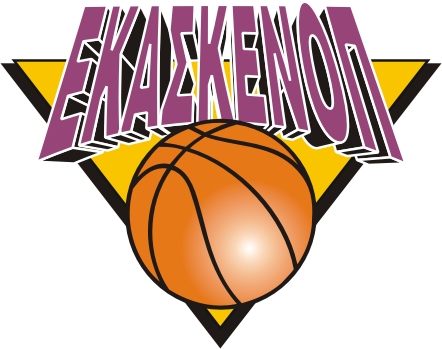        ΕΝΩΣΗ ΚΑΛΑΘΟΣΦΑΙΡΙΚΩΝ                                                                                                        CENTRAL & SOUTH   ΣΩΜΑΤΕΙΩΝ ΚΕΝΤΡΙΚΗΣ & ΝΟΤΙΑΣ 				                                          PELOPONNISE UNION              ΠΕΛΟΠΟΝΝΗΣΟΥ						                            OF BASKETBAL CLUBSΜΑΙΖΩΝΟΣ 57 - 241 32 ΚΑΛΑΜΑΤΑ	                             		    	MAIZONOS 57 – 241 32 KALAMATA         ΤΗΛ. – ΦΑΞ (27210-)93433 					                                      TEL.. – FAX (27210-) 93433 ΜΕΛΟΣ ΤΗΣ ΕΛΛΗΝΙΚΗΣ ΟΜΟΣΠΟΝΔΙΑΣ ΚΑΛΑΘΟΣΦΑΙΡΙΣΗΣ (Ε.Ο.Κ.)Website : www.ekaskenop.gr / E-mail : info@ekaskenop.gr       Αριθμ. Πρωτ. 53                                                                                           Καλαμάτα 07-06-2021ΠΡΟΣ:     ΤΑ ΣΩΜΑΤΕΙΑ                 Ε.ΚΑ.Σ.ΚΕ.ΝΟ.Π.                   ΕΔΡΕΣ ΤΟΥΣ             -----------------------------Κύριε-ία Πρόεδρε       Σας κοινοποιούμε Υγειονομικό Πρωτόκολλο της Ελληνικής Ομοσπονδίας Καλαθοσφαίρισης, για τη διεξαγωγή αγώνων και σας επισημαίνουμε τα εξής: Οι αγώνες διεξάγονται κεκλεισμένων των θυρών.Οι διαγωνιζόμενες ομάδες πρέπει να προσκομίσουν στον υπεύθυνο της αθλητικής εγκατάστασης, κατάσταση για όσους εισέρχονται σ΄ αυτή.Πέραν των αθλητών-τριών των προπονητών, των γυμναστών και των Διαιτητών, κατά τη διάρκεια της προθέρμανσης και του αγώνα, όλοι οι υπόλοιποι θα πρέπει να φοράνε  προστατευτικές μάσκες. Δικαίωμα εισόδου στον περιβάλλοντα και αγωνιστικό χώρο έχουν οι παρακάτω:21 άτομα αποστολή της γηπεδούχου ομάδας.21 άτομα αποστολή της φιλοξενούμενης ομάδας.Ο Κομισάριος του αγώνα.Οι Διαιτητές του αγώνα.Η Γραμματεία του αγώνα.Παρατηρητής Διαιτησίας. Ο Ιατρός του αγώνα.2 άτομα Στατιστικής Υπηρεσίας.2 άτομα για τηλεοπτική – διαδικτυακή κάλυψη.Το μέγιστο 10 διαπιστευμένα άτομα από την Ένωση, που αφορά προσωπικό ή αξιωματούχους. 6 Βοηθητικό προσωπικό γηπέδου. Όχι περισσότεροι από 10 δημοσιογράφοι – φωτογράφοι. ΣΕ ΚΑΜΙΑ ΠΕΡΙΠΤΩΣΗ Ο ΜΕΓΙΣΤΟΣ ΑΡΙΘΜΟΣ ΟΛΩΝ ΤΩΝ ΠΑΡΕΥΡΙΣΚΟΜΕΝΩΝ, ΑΝΑ ΠΑΣΑ ΣΤΙΓΜΗ ΣΤΗΝ ΕΓΚΑΤΑΣΤΑΣΗ, ΔΕ ΘΑ ΠΡΕΠΕΙ ΝΑ ΥΠΕΡΒΑΙΝΕΙ ΤΑ 80 ΑΤΟΜΑ.-//-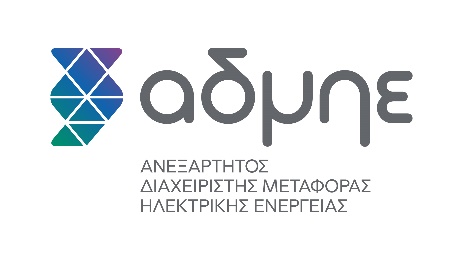 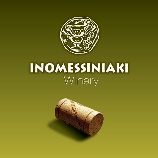 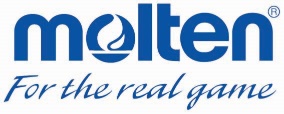 -2-Κρίνεται απαραίτητη από τον υπεύθυνο κάθε ομάδας, η προσκόμιση κατάστασης εβδομαδιαίου αρνητικού self-test για κάθε αποστολή.Οι Διαιτητές και η Γραμματεία την προηγούμενη του αγώνα είναι υποχρεωμένοι να προσκομίζουν εβδομαδιαίο αρνητικό self-test στη Γραμματεία της Ένωσης. Κοινοποίηση:1)Ο.Ν.Α. Δήμων Κεντρικής & Νότιας Πελ/σου.2)Σύνδεσμο Διαιτητών3)Σύνδεσμο Μελών Γραμ/κής Υποστ/ξηςΜε αθλητικούς χαιρετισμούς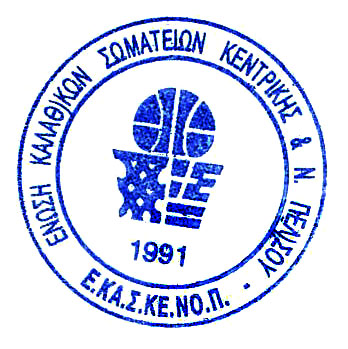                                   Ο ΠΡΟΕΔΡΟΣ                                               Ο Γ. ΓΡΑΜΜΑΤΕΑΣ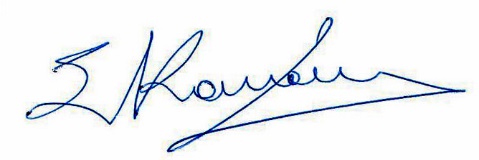 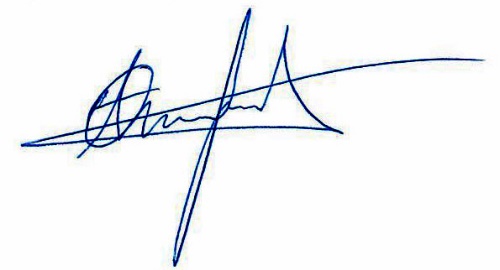                                ΣΤ. ΚΟΥΚΑΚΗΣ                                              ΑΘ. ΜΑΚΑΡΟΥΝΗΣ